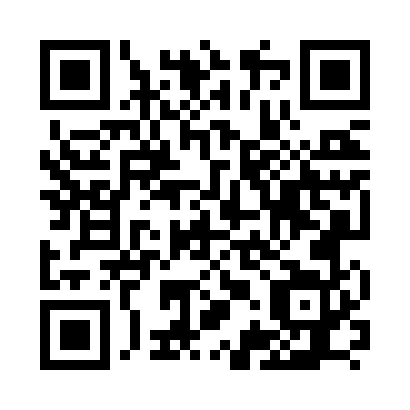 Prayer times for Thika, KenyaMon 1 Apr 2024 - Tue 30 Apr 2024High Latitude Method: NonePrayer Calculation Method: Muslim World LeagueAsar Calculation Method: ShafiPrayer times provided by https://www.salahtimes.comDateDayFajrSunriseDhuhrAsrMaghribIsha1Mon5:246:3212:353:456:387:432Tue5:236:3212:353:466:387:433Wed5:236:3212:353:466:387:434Thu5:236:3212:353:466:377:425Fri5:226:3112:343:466:377:426Sat5:226:3112:343:466:377:427Sun5:226:3112:343:476:367:428Mon5:216:3112:333:476:367:419Tue5:216:3012:333:476:367:4110Wed5:216:3012:333:476:367:4111Thu5:216:3012:333:476:357:4112Fri5:206:3012:323:486:357:4013Sat5:206:2912:323:486:357:4014Sun5:206:2912:323:486:347:4015Mon5:196:2912:323:486:347:4016Tue5:196:2912:313:486:347:4017Wed5:196:2912:313:486:347:4018Thu5:186:2812:313:486:337:3919Fri5:186:2812:313:486:337:3920Sat5:186:2812:313:496:337:3921Sun5:186:2812:303:496:337:3922Mon5:176:2812:303:496:337:3923Tue5:176:2712:303:496:327:3924Wed5:176:2712:303:496:327:3925Thu5:176:2712:303:496:327:3826Fri5:166:2712:293:496:327:3827Sat5:166:2712:293:496:327:3828Sun5:166:2712:293:496:317:3829Mon5:166:2712:293:506:317:3830Tue5:156:2712:293:506:317:38